VSTUPNÍ ČÁSTNázev komplexní úlohy/projektuZákladní principy komutátorových strojů

Kód úlohy26-u-4/AE62Využitelnost komplexní úlohyKategorie dosaženého vzděláníL0 (EQF úroveň 4)Skupiny oborů26 - Elektrotechnika, telekomunikační a výpočetní technikaVazba na vzdělávací modul(y)Komutátorové strojeŠkolaVyšší odborná škola a Střední průmyslová škola Žďár nad Sázavou, Studentská, Žďár nad SázavouKlíčové kompetenceKompetence k učení, Kompetence k řešení problémůDatum vytvoření26. 08. 2019 10:19Délka/časová náročnost - Odborné vzdělávání12Délka/časová náročnost - Všeobecné vzděláváníPoznámka k délce úlohyRočník(y)Řešení úlohyindividuálníCharakteristika/anotaceKomplexní úloha se skládá z učebního textu a závěrečného testu, který prověří nabyté poznatky.Vhodné je využít praktické ukázky na reálných strojích nebo alespoň na prezentacích.JÁDRO ÚLOHYOčekávané výsledky učeníŽák:rozliší jednotlivé druhy komutátorových strojů;vysvětlí možnosti použití jednotlivých komutátorových strojů;vysvětlí význam technických parametrů uváděných na komutátorových strojích;orientuje se v normách a určí, které stroje jsou pro dané zapojení vhodné;dokáže kreslit a číst značení elektrických strojů;vlastními slovy vysvětlí principy elektrických strojů a jejich důležité technické parametry;rozdělí komutátorové stroje podle způsobu rozběhu, konstrukce a provozního proudu a napětí;uvede technické požadavky na komutátor;popíše princip vzniku točivého pole;prezentuje na praktických řešeních pochopení principu činnosti elektrického stroje.Specifikace hlavních učebních činností žáků/aktivit projektu vč. doporučeného časového rozvrhuŽáci interpretují princip funkce jednotlivých komutátorových strojů, vysvětlí jejich význam při použití v konkrétních případech. Žáci sami dokáží vybrat vhodný komutátorový stroj a určit jeho parametry pro dané použití.Časový rozvrh:11 hodin teoretická výuková část – vzdělávání dle učebního textu1 hodina – opakování + testMetodická doporučeníKomutátorové stroje je komplexní úloha teoretického zaměření, která vyžaduje aktivní zapojení žáků; především v oblasti upevňování poznatků, které jim vyučující předá. Žáci s menšími zkušenostmi z praxe si musí teoretické poznatky z výuky více opakovat, aby si je lépe upevnili.Od vyučujícího se předpokládá výklad s praktickými ukázkami a s příklady užití v praxi. Při výkladu je nezbytné stále ověřovat, zda žáci rozumí funkci a znají příklad praktického použití.Způsob realizaceJedná se o teoretickou úlohu s převažující výkladovou částí. Její řešení se předpokládá v učebně teorie či školní laboratoři elektro. Vhodné je mít k dispozici některé komutátorové stroje nebo jejich části.PomůckyJednotlivé nejčastěji používané probírané komutátorové stroje popřípadě obrázky. Pro názornost je dostatek obrázků v přiloženém učebním textu.VÝSTUPNÍ ČÁSTPopis a kvantifikace všech plánovaných výstupůŽáci porozumí principu funkce jednotlivých komutátorových strojů, jejich významu při použití v praxi, jsou schopni vybrat vhodný komutátorový stroj a určit jeho parametry. Žáci prokážou porozumění této problematiky úspěšným zvládnutím závěrečného testu.Kritéria hodnoceníÚloha je hodnocena teoretickým testem, kde každá otázka nabízí pouze jednu správnou odpověď. Všechny otázky mají stejné bodové ohodnocení.Prospěl na výborný:- minimálně 90 % správných odpovědí v teoretickém testu.Prospěl na chvalitebný:- minimálně 80 % správných odpovědí v teoretickém testu.Prospěl na dobrý:- minimálně 70 % správných odpovědí v teoretickém testu.Prospěl na dostatečný:- minimálně 60 % správných odpovědí v teoretickém testu.Neprospěl:- méně než 60 % správných odpovědí v teoretickém testuCelý modul je splněn po dosažení stupně alespoň dostatečný.Doporučená literaturaBASTIAN, Peter a kol. Praktická elektrotechnika. Praha: Europa-Sobotáles, 2006. ISBN 80-86706-15-X.BERKA, Štěpán. Elektrotechnická schémata a zapojení. Praha. BEN, 2006. ISBN 978-80-7300-299-9.TKOTZ, Klaus a kol., Příručka pro elektrotechnika. Praha: Europa-Sobotáles, 2006. ISBN 80-86706-13-3.Přiložený učební textPoznámkyObsahové upřesněníOV RVP - Odborné vzdělávání ve vztahu k RVPPřílohySpravne-reseni-testu_Komutatorove-stroje.docxZadani-testu_Komutatorove-stroje.docxUcebni-text_Komutatorove-stroje.docMateriál vznikl v rámci projektu Modernizace odborného vzdělávání (MOV), který byl spolufinancován z Evropských strukturálních a investičních fondů a jehož realizaci zajišťoval Národní pedagogický institut České republiky. Autorem materiálu a všech jeho částí, není-li uvedeno jinak, je Jiří Neuman. Creative Commons CC BY SA 4.0 – Uveďte původ – Zachovejte licenci 4.0 Mezinárodní.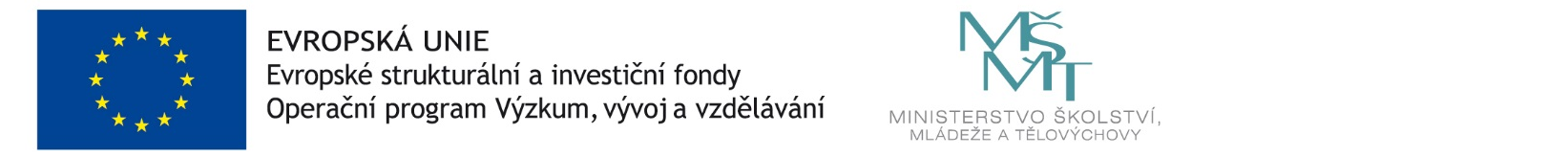 